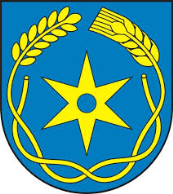 ÚŘEDNÍ HODINY OBECNÍHO ÚŘADUjsouv období červenec – srpenzrušeny.V případě potřeby je možné se sejít kdykoliv na Obecním úřadě po předchozí telefonické domluvě.Milena Forsterová – účetní obce  737192 500 obec@zichovec.cz Roman Vorlíček – starosta obce 605 201 930 starosta@zichovec.cz
Hynek Král - hynek.kral@zichovec.czMgr. Petra Vágnerová - mistostarosta@zichovec.cz